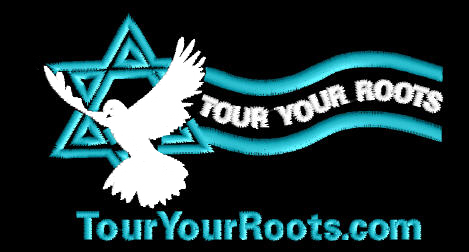 MDCI Israel Tour – February 6th – 17th, 2023REGISTRATION FORM Name (Exactly as appears on your passport) _________________________________________Address:  ____________________________City ______________State____ Zip _________Phone Numbers: Home: (    ) _____________Work: (     ) ______________Fax: (     ) __________Email Address: _________________________________Date of birth _____/_____/_____ Sex: Male   Female   Smoker: Yes NoCitizen of: _________ Passport number: ____________Date of issue: ____/____/ ____ Country Passport was issued: ____________              Date of expiration:____/____/_____Roommate’s name: _______________________________Single Hotel Accommodation (for an additional total cost of $900): Yes NoSpecial Requests/Needs/Medical Conditions: ___________________________________________ ___________________________________________________________________________________	In case of Emergency Please Notify (Mandatory): Name: __________________________________ Address: ______________________________ City: ____________________State: ___ Zip: ______Home phone: _____________________ Work phone: _____________________I understand that I am responsible to pay all necessary fees and dues by the appropriate deadlines.  I will not hold Tour Your Roots, Yosef Rachamim (Rami) Danieli, staff, representatives, or other agents involved in organizing different aspects of this tour, liable or responsible for, and hereby release them from, any and all deaths, injuries, accidents, illnesses, damage, medical bills, lost or stolen property, any unexpected changes that might occur due to Covid-19 crisis, or any other unexpected fees as they occur at any time during Feb. 6-17, 2023.  I agree to the tour’s terms and conditions in full and understand that travel & health insurance policies are a must – especially due to the Covid-19 crisis!	I _____________________ confirm with my signature, that I have read and understand ALL of the foregoing terms and conditions and information regarding Feb. 6-17, 2023, tour (including, but not limited to, the attached forms), and I agree with ALL that I read! Signature: _________________________________________ Date: _____________Signature of custodial parent or legal guardian if under 18: ___________________________________________. 